Σας ανακοινώνουμε, κατόπιν ενημέρωσης του Περιφερειάρχη Αττικής, κ. Πατούλη και του κ. Κασέρη Μάριου, Αντιδήμαρχου Παιδείας, ότι οι σχολικές μονάδες στη Γλυφάδα θα παραμείνουν κλειστές, λόγω στης σφοδρής κακοκαιρίας «Μπάρμπαρα», που πλήττει τις τελευταίες ώρες τις περισσότερες περιοχές της χώρας μας.Με απόφαση του Γενικού Γραμματέα Πρωτοβάθμιας, Δευτεροβάθμιας Εκπαίδευσης και Ειδικής Αγωγής και Εκπαίδευσης του Υπουργείου Παιδείας και Θρησκευμάτων, κ. Αλέξανδρου Κόπτση και της Δ΄Διεύθυνσης Π.Ε. Αττικής, αύριο τα μαθήματα θα διεξαχθούν μέσω τηλεκπαίδευσης webex.Η κ. Δελή Ιωάννα, υπεύθυνη της eclass φρόντισε για τη δημιουργία των σχετικών πινάκων έλεγχο κι επικαιροποίηση των στοιχείων. Οι υπεύθυνοι εκπαιδευτικοί των τμημάτων ΠΕ70, θα αποστείλουν τα links και το πρόγραμμα μαθημάτων στους μαθητές τους μέσω πανελλήνιου σχολικού δικτύου.Τα παραπάνω ισχύουν για τις παράλληλες στηρίξεις και τις ενισχυτικές διδασκαλίες των μαθητών.Ωρολόγιο Πρόγραμμα μαθημάτων συγκεντρωτικό κι αναλυτικό έχει αναρτηθεί και στην ιστοσελίδα του σχολείου.Καλή εβδομάδα με υγεία και θετική διάθεση.Η ΔΙΕΥΘΥΝΤΡΙΑ ΧΑΝΙΩΤΗ ΜΑΡΟΥΣΩ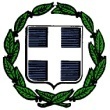 ΕΛΛΗΝΙΚΗ   ΔΗΜΟΚΡΑΤΙΑΥΠΟΥΡΓΕΙΟ ΠΑΙΔΕΙΑΣ ΚΑΙ ΘΡΗΣΚΕΥΜΑΤΩΝΠΕΡΙΦ/ΚΗ  Δ/ΝΣΗ  Α/ΘΜΙΑΣ &  Β/ΘΜΙΑΣ ΕΚΠ/ΣΗΣ ΑΤΤΙΚΗΣΔΙΕΥΘΥΝΣΗ Π.Ε.  Δ΄ ΑΘΗΝΑΣ                  2ο Δημοτικό Σχολείο Γλυφάδας Γλυφάδα, 5/02/2023Αρ.Πρ:59Γλυφάδα, 5/02/2023Αρ.Πρ:59ΕΛΛΗΝΙΚΗ   ΔΗΜΟΚΡΑΤΙΑΥΠΟΥΡΓΕΙΟ ΠΑΙΔΕΙΑΣ ΚΑΙ ΘΡΗΣΚΕΥΜΑΤΩΝΠΕΡΙΦ/ΚΗ  Δ/ΝΣΗ  Α/ΘΜΙΑΣ &  Β/ΘΜΙΑΣ ΕΚΠ/ΣΗΣ ΑΤΤΙΚΗΣΔΙΕΥΘΥΝΣΗ Π.Ε.  Δ΄ ΑΘΗΝΑΣ                  2ο Δημοτικό Σχολείο Γλυφάδας ΕΛΛΗΝΙΚΗ   ΔΗΜΟΚΡΑΤΙΑΥΠΟΥΡΓΕΙΟ ΠΑΙΔΕΙΑΣ ΚΑΙ ΘΡΗΣΚΕΥΜΑΤΩΝΠΕΡΙΦ/ΚΗ  Δ/ΝΣΗ  Α/ΘΜΙΑΣ &  Β/ΘΜΙΑΣ ΕΚΠ/ΣΗΣ ΑΤΤΙΚΗΣΔΙΕΥΘΥΝΣΗ Π.Ε.  Δ΄ ΑΘΗΝΑΣ                  2ο Δημοτικό Σχολείο Γλυφάδας ΕΛΛΗΝΙΚΗ   ΔΗΜΟΚΡΑΤΙΑΥΠΟΥΡΓΕΙΟ ΠΑΙΔΕΙΑΣ ΚΑΙ ΘΡΗΣΚΕΥΜΑΤΩΝΠΕΡΙΦ/ΚΗ  Δ/ΝΣΗ  Α/ΘΜΙΑΣ &  Β/ΘΜΙΑΣ ΕΚΠ/ΣΗΣ ΑΤΤΙΚΗΣΔΙΕΥΘΥΝΣΗ Π.Ε.  Δ΄ ΑΘΗΝΑΣ                  2ο Δημοτικό Σχολείο Γλυφάδας ΠΡΟΣ:ΓΟΝΕΙΣ ΚΑΙ ΚΗΔΕΜΟΝΕΣ ΤΩΝ ΜΑΘΗΤΩΝ ΤΟΥ 2ου ΔΗΜΟΤΙΚΟΥ ΣΧΟΛΕΙΟΥ ΓΛΥΦΑΔΑΣΓΟΝΕΙΣ ΚΑΙ ΚΗΔΕΜΟΝΕΣ ΤΩΝ ΜΑΘΗΤΩΝ ΤΟΥ 2ου ΔΗΜΟΤΙΚΟΥ ΣΧΟΛΕΙΟΥ ΓΛΥΦΑΔΑΣΠΡΟΣ:ΓΟΝΕΙΣ ΚΑΙ ΚΗΔΕΜΟΝΕΣ ΤΩΝ ΜΑΘΗΤΩΝ ΤΟΥ 2ου ΔΗΜΟΤΙΚΟΥ ΣΧΟΛΕΙΟΥ ΓΛΥΦΑΔΑΣΓΟΝΕΙΣ ΚΑΙ ΚΗΔΕΜΟΝΕΣ ΤΩΝ ΜΑΘΗΤΩΝ ΤΟΥ 2ου ΔΗΜΟΤΙΚΟΥ ΣΧΟΛΕΙΟΥ ΓΛΥΦΑΔΑΣ «ΚΛΕΙΣΤΑ ΣΧΟΛΕΙΑ ΔΕΥΤΕΡΑ 6 / 02 / 2023 ΕΦΑΡΜΟΓΗ ΤΗΛΕΚΠΑΙΔΕΥΣΗΣ»